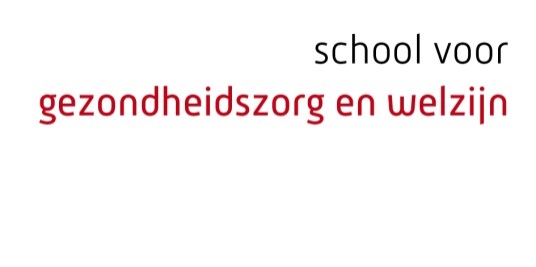 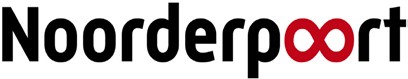 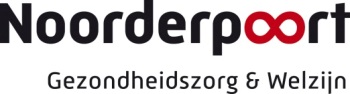 AFTEKENKAART LOOPBAAN EN BURGERSCHAP                BOL-opleidingenCOHORT 2017 – 2018                                                       MZ4 / SW4AFTEKENKAART LOOPBAAN EN BURGERSCHAP                BOL-opleidingenCOHORT 2017 – 2018                                                       MZ4 / SW4Naam studentID-nummerOpleiding + niveauStudieloopbaanbegeleiderSOCIAAL-MAATSCHAPPELIJKE DIMENSIE/SOCIAAL BURGERSCHAPSOCIAAL-MAATSCHAPPELIJKE DIMENSIE/SOCIAAL BURGERSCHAPSOCIAAL-MAATSCHAPPELIJKE DIMENSIE/SOCIAAL BURGERSCHAPSOCIAAL-MAATSCHAPPELIJKE DIMENSIE/SOCIAAL BURGERSCHAPActiviteit/prestatie/workshopDatumParaaf SLBECONOMISCHE DIMENSIE: CONSUMENT-ZIJN/ECONOMISCH BURGERSCHAP ECONOMISCHE DIMENSIE: CONSUMENT-ZIJN/ECONOMISCH BURGERSCHAP ECONOMISCHE DIMENSIE: CONSUMENT-ZIJN/ECONOMISCH BURGERSCHAP ECONOMISCHE DIMENSIE: CONSUMENT-ZIJN/ECONOMISCH BURGERSCHAP Activiteit/prestatie/workshopDatumParaaf SLBPOLITIEK-JURIDISCHE DIMENSIE/POLITIEK BURGERSCHAPPOLITIEK-JURIDISCHE DIMENSIE/POLITIEK BURGERSCHAPPOLITIEK-JURIDISCHE DIMENSIE/POLITIEK BURGERSCHAPPOLITIEK-JURIDISCHE DIMENSIE/POLITIEK BURGERSCHAPActiviteit/prestatie/workshopDatumParaaf   SLBDIMENSIE VITAAL BURGERSCHAP (INCL. SPORT)/VITAAL BURGERSCHAP DIMENSIE VITAAL BURGERSCHAP (INCL. SPORT)/VITAAL BURGERSCHAP DIMENSIE VITAAL BURGERSCHAP (INCL. SPORT)/VITAAL BURGERSCHAP DIMENSIE VITAAL BURGERSCHAP (INCL. SPORT)/VITAAL BURGERSCHAP Activiteit/prestatie/workshopDaum